○○市3D都市モデル整備業務特 記 仕 様 書　総　則（適用範囲）本特記仕様書（以下「仕様書」という。）は、○○市（以下「発注者」という。）が委託する、○○市3D都市モデル整備業務（以下「本業務」という。）について、受託者（以下「受注者」という。）が遵守しなければならない作業の仕様を定めるものとする。（目的）本業務は、国土交通省が取り組む「Project PLATEAU」に参画し、〇〇市の様々な都市活動データや施設情報等を統合する情報基盤として国土交通省が策定する標準仕様に準拠した3D都市モデルを整備することで、まちづくりのデジタル・トランスフォーメーションの実現することを目的とする。（準拠法令等）本業務は、本仕様書によるほか以下の関係法令等に基づき実施するものとする。測量法（昭和24年法律第188号）測量法施行令（昭和24年政令法律第322号）測量法施行規則（昭和24年建設省令第16号）都市計画法（昭和43年法律第100号）都市計画法施行令（昭和44年政令第158号）都市計画法施行規則（昭和44年建設省令第49号）地理空間情報活用推進基本法（平成19年法律第63号）地理情報標準プロファイル（JPGIS）2014測量法第34条で定める作業規程の準則（国土地理院）○○市公共測量作業規程3D都市モデル標準製品仕様書 第○版3D都市モデル標準作業手順書 第○版3D都市モデルの導入ガイダンス 第○版3D都市モデル整備のための測量マニュアル 第○版3D都市モデルを活用した災害リスク情報の可視化マニュアル 第○版その他関係法令等 （疑義）本仕様書に記載のない事項または疑義が生じた場合は、発注者と受注者が協議の上、その取扱いを決定するものとし、受注者は発注者の指示に従い業務を遂行するものとする。（提出書類）受注者は、契約締結後速やかに以下の書類を提出しなければならない。工程表主任技術者等通知書（経歴書・資格証の写し、直接雇用を証明する書類）業務計画書その他、発注者が必要と認める書類（秘密の保持）本業務において、受注者は業務上知り得た全ての内容について、これを第三者に漏らしてはならない。また、この契約が終了又は解除された後においても同様とする。（配置予定技術者）本業務を担当する受注者の選任する配置予定技術者は、都市計画基本図作成や3D都市モデル整備に必要となる高度な技術と十分な実務経験を有した以下に示す技術者を配置するものとする。なお、配置予定技術者が受注者と直接かつ恒常的な雇用契約を結んでいること。配置予定技術者の要件（打合せ等）受注者は、本業務実施期間中、打合せを密に行うものとし、進捗状況に応じ、随時報告をしなければならない。また、作業打合せの際、「打合せ記録簿」に記録し、相互に確認しなければならない。（成果品の帰属）本業務の成果品については、すべて発注者に帰属するものとし、受注者は発注者の許可なく複製、貸与、流用及び廃棄してはならない。また、受注者が成果品に関する著作権等を有する場合においても、発注者及び発注者指定の物に対してこれを行使しないものとする。（損害賠償）受注者は、本業務遂行中は安全に留意し、交通の妨害または公衆に迷惑の生じないよう配慮するものとする。本業務遂行中に受注者が発注者及び第三者に損害を与えた場合は、発生原因、経過、被害等の状況を発注者に速やかに報告し、受注者の責任において処理解決するものとし、これにかかる費用はすべて受注者の負担とする。（不備訂正）受注者は、本業務において不備が生じた場合は直ちに訂正し、また、納品後といえども仕様書及び関係規程等に反した作業が行われたと認められた場合、受注者の故意もしくは過失により不適格な成果品が発見されたときには、再度作業を行い訂正するものとし、これにかかる費用はすべて受注者の負担とする。（品質確保）受注者は、本業務における成果品の品質を確保するため、ISO 9001に準拠した品質マネジメントシステムを構築するとともに、本業務の各工程において品質マネジメントシステムに基づく照査を行って成果品の品質を確保するものとする。なお、受注者は、業務完了後であっても、成果品に誤り等が発見された場合、速やかに発注者に報告し、自らの責任でこれを修正するものとする。（情報保護）本業務では、発注者の情報資産を取り扱うことから、受注者は、ISO／IEC 27001（ISMS）及びJIS Q15001（PMS）に準拠した情報セキュリティマネジメントシステムを構築した上で業務を実施するものとする。また、受注者は、貸与資料及び成果品に含まれる個人情報の取り扱いに際して、情報セキュリティマネジメントシステムに基づき、情報漏洩等がないよう対策を講じるものとする。（関係官公庁への手続き）受注者は、測量法等の規定にもとづく以下の公共測量の諸手続きの補助を行うものとする。公共測量作業規程の承認申請書又は変更承認申請書（測量法第33条）公共測量実施計画書（測量法第36条）測量標・測量成果の使用承認申請書（測量法第26･30条）その他必要な手続きその他、本業務の実施に必要となる関係官公庁への申請等は、発注者と協議の上で、必要な書類を受注者も協力して作成の支援を行う。（貸与資料）発注者は、受注者に以下の資料を貸与するものとする。その場合受注者は、発注者に借用書を提出するものとし、資料等の取扱い及び保管にあたっては、損傷、紛失等のないよう十分注意するものとする。また、発注者が返却を求めたときは、速やかに返却しなければならない。航空写真測量成果数値地形図データ（都市計画基本図）（DM形式・地図情報レベル2500）都市計画決定図書（都市計画用途地域、地区計画図等）都市計画決定情報データ（Shape形式）都市計画基礎調査データ（Shape形式）浸水想定区域、土砂災害警戒区域データ（Shape形式）その他、発注者が認める資料・データ	（業務カルテ作成・登録）受注者は、調査設計業務実績情報サービス（TECRIS）入力システムに基づく業務カルテを作成し、発注者の確認を受けた後にオンラインで提出しなければならない。また、登録後は（一財）日本建設情報総合センター発行の登録内容確認書を発注者に提出しなければならない。なお、業務カルテの提出期限は以下のとおりとする。受注時登録データ：土・日曜日及び祝日等を除き、契約締結後１０日以内完了時登録データ：土・日曜日及び祝日等を除き、業務完了後１０日以内変更時登録データ：登録データの変更のあった日から土・日曜日及び祝日等を除き、10日以内（竣工検査） 受注者は、前条における成果品について発注者の検査を受けなければならない。また、発注者は、成果品の検査の結果、仕様書または協議にて決定・変更した事項（協議簿に記載する）等との相違があると認めた場合には、期日を定めて受注者に成果品を再提出させることができる。この場合において再提出に要する費用は受注者の負担とする。 （業務数量の変更等） 本業務完了後、または業務途中で仕様内容の著しい変更が生じた場合、もしくは作業数量に著しい増減が生じた場合は、発注者受注者協議の上本契約を変更出来るものとする。ただし、軽微な増減は変更を行わないものとし、その算出方法については発注者の設計変更図書に基づくものとする。 （納入期限及び納入場所） 本業務の納入期限及び納入場所は以下のとおりとし、検査期間を含むものとする。 納入期限 令和×年×月××日 納入場所 ○○市○○課 　業務概要（作業概要）　本業務における作業概要は、次のとおりとする。　３D都市モデル整備（要旨）本作業は、既存の測量成果及び数値地形図を用いて、○○市における３D都市モデルを整備するものとする。なお、整備した３D都市モデルは、国際標準に準拠したものとなるため、３D都市モデル標準製品仕様書に従うこととする。（定義する地物とLOD）　本作業で整備する3D都市モデルに含むべき地物とそのLOD（Level Of Detail）は、次の通りとする。○：3D都市モデルに含むべき地物とLOD（拡張製品仕様書作成）発注者が決定したユースケースの実現のために必要となる地物型、LOD及び属性情報を整理し、〇〇市版の 3D 都市モデル製品仕様書（以下、「拡張製品仕様書」と呼ぶ）を作成する。拡張製品仕様書は、3D 都市モデル標準作業手順書に従って作成し、作成した拡張製品仕様書は3D 都市モデル標準製品仕様書に準拠したものとすること。（3D都市モデル作成）本作業は、第23条で作成した拡張製品仕様書に適合する3D都市モデルの作成を行うものとする。3D都市モデルの作成手順は、3D都市モデル標準作業手順書に従い、以下に示す工程を含むこと。作成制限施設の確認作成計画の立案原典資料の収集データ作成と品質評価（作業数量）本作業における作業数量は、以下の通りとする。　成果品とりまとめ（オープンデータ作成）本作業では、様々な官民の分野・用途で作成した3D都市モデルの利用を促進するため、オープンデータ用の3D都市モデルを作成する。オープンデータ用の3D都市モデルは、第24条で作成した3D都市モデルを加工して作成することとし、3D 都市モデルに含まれるすべての地物型を含むこととする。なお、地物に付与された属性情報については、発注者と協議しオープンデータとする項目を決定するものとする。また、オープンデータ用の3D都市モデルに対応した拡張製品仕様書も作成するものとする。（メタデータ作成）本作業は、第24条で作成した3D都市モデル及び第26条で作成したオープンデータ用の3D都市モデルについて、メタデータを作成する。メタデータの仕様は、第23条で作成した拡張製品仕様書に従うものとし、メタデータに記載する内容は、3D都市モデル標準作業手順書に従う。（成果品のとりまとめ）本作業は、第23条から第27条までに作成した3D 都市モデル、オープンデータ用の3D都市モデル、各メタデータ及び各拡張製品仕様書を、3D都市モデル標準作業手順書に従い、取りまとめるものとする。（業務報告書の作成）本作業は、3D 都市モデル作成に収集・取得したデータ、拡張製品仕様書の決定にあたる想定したユースケース、作成方法及び手順、品質評価方法及び品質評価結果等を取りまとめた業務報告書を作成する。（G空間情報センターへの搭載調整）本作業は、第28条で作成された成果品のうち、オープンデータにかかるデータセットをG空間情報センターにアップロードし、オープンデータとして公開するための調整を行う。　成果品成果品本業務における納入成果品は以下のとおりとし、業務に係る各全ての電子データは外付けHDD に格納し、納品するものとする。成果品一覧別紙　3D都市モデル作成範囲を示す地図等技術者区分資格要件実績要件（過去5年以内）主任技術者空間情報総括監理技術者又は地理情報標準認定資格（上級）3D都市モデルに関連する業務（構築・活用・仕様検討等）又は都市計画基本図作成業務照査技術者空間情報総括監理技術者、地理情報標準認定資格（上級）又は技術士建設部門（都市及び地方計画）3D都市モデルに関連する業務（構築・活用・仕様検討等）又は都市計画基本図作成業務現場代理人測量士3D都市モデルに関連する業務（構築・活用・仕様検討等）又は都市計画基本図作成業務担当技術者測量士3D都市モデルに関連する業務（構築・活用・仕様検討等）、都市計画基本図作成業務又は都市計画基礎調査業務No.作業名作業名数量備考1第3章3D都市モデル整備1第3章拡張製品仕様書作成一式1第3章3D都市モデル作成一式2第4章成果品とりまとめ2第4章オープンデータ作成一式2第4章成果品とりまとめ一式2第4章業務報告書の作成一式No.地物LOD0LOD1LOD2LOD3LOD4備考1建築物○○○2交通（道路）○3交通（徒歩道）4交通（広場）5交通（鉄道）6交通（航路）7都市計画決定情報○8土地利用○9災害リスク○10都市設備11植生12水部13地形○14橋梁15トンネル16その他構造物17地下街18地下埋設物19その他の区域No.地物数量（上段：範囲　下段：面積、延長、又は個数）数量（上段：範囲　下段：面積、延長、又は個数）数量（上段：範囲　下段：面積、延長、又は個数）数量（上段：範囲　下段：面積、延長、又は個数）No.地物LOD0LOD1LOD2LOD3LOD41建築物別紙①別紙③1建築物約××棟約××棟2交通（道路）別紙①2交通（道路）約××km3交通（徒歩道）3交通（徒歩道）4交通（広場）4交通（広場）5交通（鉄道）5交通（鉄道）6交通（航路）6交通（航路）7都市計画決定情報別紙②7都市計画決定情報約××km28土地利用別紙①8土地利用約××km29災害リスク別紙①9災害リスク約××km210都市設備10都市設備11植生11植生12水部12水部13地形別紙①13地形約××km214橋梁14橋梁15トンネル15トンネル16その他の構造物16その他の構造物17地下街17地下街18地下埋設物18地下埋設物19その他の区域19その他の区域No.成果品成果品数量単位備　考13D 都市モデル関連3D 都市モデル関連1式3D都市モデル1式コードリスト1式XMLSchema1式拡張製品仕様書1式メタデータ1式索引図1式2オープンデータ用3D都市モデル関連オープンデータ用3D都市モデル関連1式オープンデータ用3D都市モデル1式コードリスト1式XMLSchema1式拡張製品仕様書1式メタデータ1式索引図1式3打合せ記録簿打合せ記録簿1式4業務報告書業務報告書1式5その他受注者発注者協議の上必要とする資料その他受注者発注者協議の上必要とする資料1式別紙①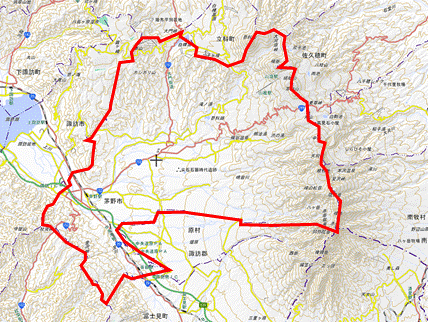 背景地図出典：地理院地図〇〇市全域（約××km2）別紙②背景地図出典：地理院地図〇〇市都市計画区域（約××km2）別紙③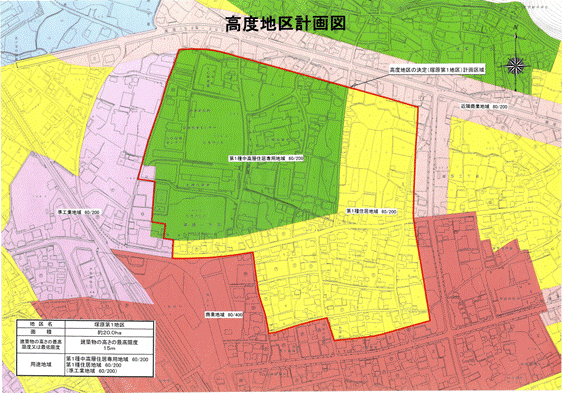 〇〇市〇〇地区（約20.0ha）